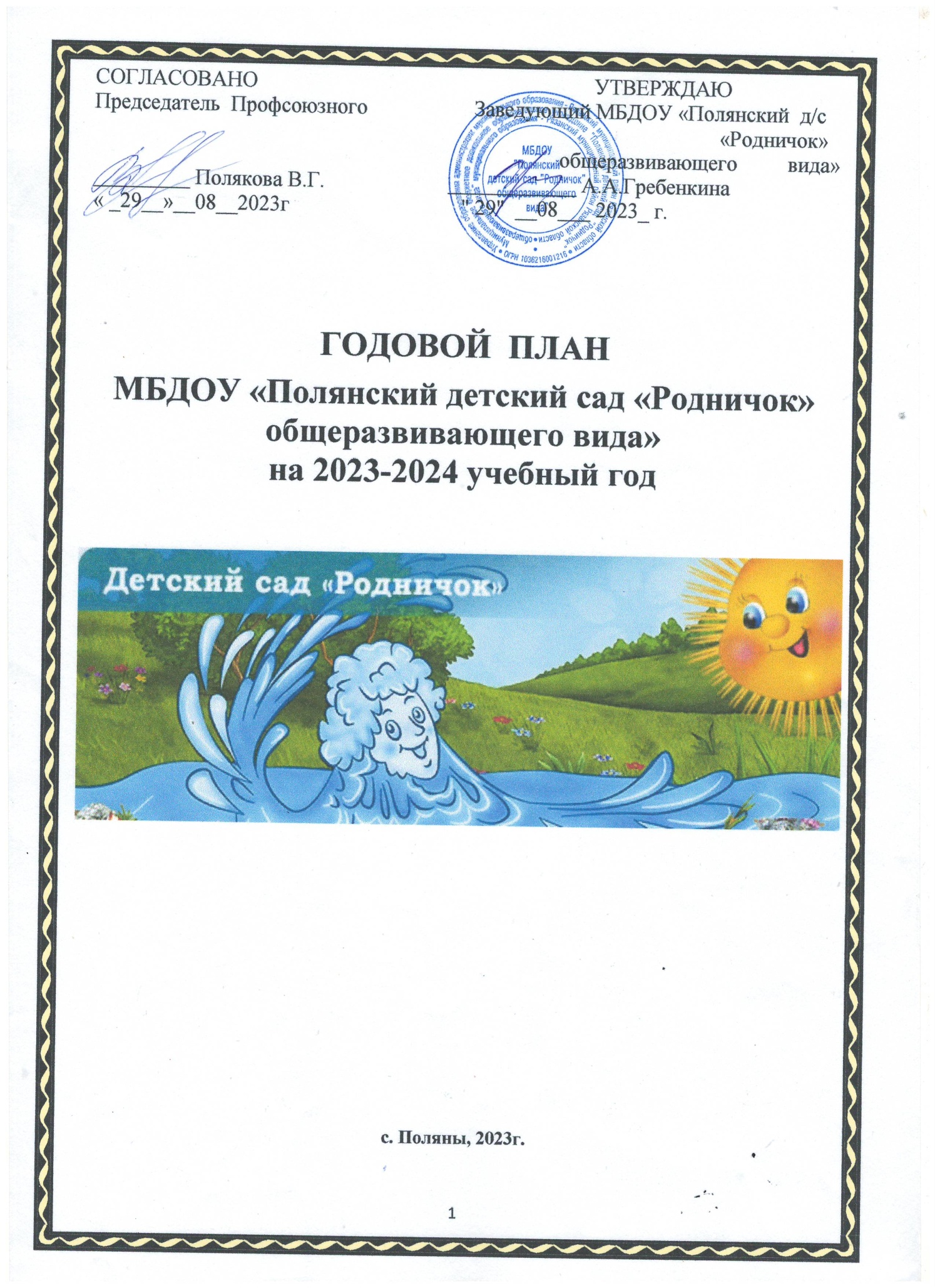 ВВЕДЕНИЕ      Содержание работы МБДОУ «Родничок» строится на  основной общеобразовательной   программы ДОУ составленной на основе примерной общеобразовательной программы дошкольного образования   «От рождения до школы» под редакцией  Н.Ю. Вераксы.     Гигиеническая оценка помещения МБДОУ соответствует санитарным правилам по устройству и содержанию детских дошкольных учреждений.    МБДОУ располагает: музыкальным, спортивным залами; кабинетами: кабинетом заведующего, методическим, кабинетом логопеда, педагога психолога,   медицинским и рядом служебных помещений.Концептуальные подходы МБДОУ         Организация воспитательно-образовательного процесса в МБДОУ осуществляется на основе гуманистических и демократических принципов образовательной системы РФ, являющихся основой используемых программ: учет возрастных, физиологических и психологических особенностей детей, ориентация на сохранение их здоровья за счет создания благоприятного психологического климата. В каждой возрастной группе обеспечение педагогически ценного взаимодействия взрослых и детей, ребенка и ребенка, родителей и работников МБДОУ, реализация индивидуального и личностного подхода к ребенку.      Развитие способностей ребенка, как одного из базисных понятий концепции развития. Предоставление детям возможности проявить себя в познании, творчестве, в самых разных видах деятельности.Цель:  разностороннее развитие ребенка в период дошкольного детства с учетом возрастных и индивидуальных особенностей на основе духовно- нравственных ценностей народов РФ, исторических и национально-культурных традиций.Задачи педагогического коллективана 2023-2024 учебный годПовысить профессиональную компетентность педагогов ДОУ по основным направлениям ООП, разработанной на основе ФОП ДООбеспечить единые для РФ содержания ДО и планируемые результаты освоения образовательной программы ДО;Построить (структурировать) содержание образовательной работы на основе учета возрастных и индивидуальных особенностей развития;Создать условия для равного доступа к образованию всех детей дошкольного возраста с учетом разнообразия образовательных потребностей и индивидуальных возможностей;Обеспечить развитие физических, личностных, нравственных качеств и основ патриотизма, интеллектуальных и художественно-творческих способностей ребенка, егоСодействовать повышению качества и обновлению содержания образовательной деятельности в ДОУ за счет обеспечения выраженной интеграции различных образовательных областей, внедрения эффективных технологий и практик, в том числе, направленных на реализацию инклюзивных подходов в обучении и развитии воспитанников с ограниченными возможностями здоровьяСовершенствовать работу психологической службы, службы медиации готовой оказать квалифицированную психолого-педагогическую помощь всем участникам образовательных отношений.Обеспечить повышение компетентности родителей (законных представителей) в вопросах образования и воспитания детей посредством предоставления методической, психолого-педагогической, консультативной помощи родителям детей дошкольного возраста, в том числе через работу консультационного пункта.1.ОРГАНИЗАЦИОННО - МЕТОДИЧЕСКАЯ РАБОТАРабота с кадрами.  С учетом педагогического мастерства и индивидуальных особенностей педагогов расставлены кадры на 2023-2024уч.г.Высшая квал.категория –  5чел.1 квал.категория –11 чел.Соответствие занимаемой долж. -8чел.Без категории -4 чел.Воспитательно-образовательную работу осуществляют 30 педагогов:  из них 23 воспитателя и  7 специалистов – 3  музыкальных руководителя, 2 педагога-психолога, 1инструктор физ.воспитания, 1учитель-логопед.Образовательный уровень педагогических работников:ПОВЫШЕНИЕ КВАЛИФИКАЦИИ ПЕДАГОГОВАТТЕСТАЦИЯ ПЕДАГОГОВ Цель работы по реализации блока: повышение профессионально уровня педагогов, присвоение более высокой или подтверждение квалификационной категории. Обеспечение непрерывности процесса самообразования и самосовершенствования.АТТЕСТАЦИЯ ПЕДАГОГОВ НА СООТВЕТСТВИЕ ЗАНИМАЕМОЙ ДОЛЖНОСТИ в 2023-2024 уч.г.1.1.2 Повышение квалификации педагогов ДОУ   Цель работы по реализации блока: организовать эффективную кадровую политику, позволяющую реализовать сопровождение по внедрению ФГОС ДОУ. Повышение профессиональной компетентности педагогов, совершенствование педагогического мастерства.1.1.3. ПЛАНИРОВАНИЕ РАБОТЫ ПО САМООБРАЗОВАНИЮ ПЕДАГОГОВЦель работы по реализации блока: систематическое повышение педагогами своего профессионального уровня. 1.2. ПЕДАГОГИЧЕСКИЕ СОВЕТЫ    Педагогический совет: постоянно действующий коллегиальный орган самоуправления педагогических работников, это высший орган руководства всем педагогическим коллективом. Он проводится для рассмотрения и решения основных вопросов воспитательно-образовательной работы детского сада.Цели и задачи педагогического совета – объединить условия коллектива детского сада для создания благоприятных условий развития детей в соответствии с их возрастными и индивидуальными особенностями и склонностями; обеспечения психолого – педагогической поддержки семьи и повышения компетентности родителей (законных представителей) в вопросах развития и образования, охраны и укрепления здоровья детей.1.3 СЕМИНАРЫ, СЕМИНАРЫ-ПРАКТИКУМЫ, КОНСУЛЬТАЦИИ  Цель работы по реализации блока:   создание благоприятных условий для активного творческого развития педагогов, актуализация профессионально-психологического потенциала личности педагога  ДОУ, формирование навыков создания социальных ситуаций развития детей в разных организации детской деятельности.1.4 МАСТЕР-КЛАССЦель работы по реализации блока: передача коллегам личного профессионального опыта, уникальных авторских разработок в сфере творческой и педагогической деятельности мастера, проводящего мастер – класс.1.5 ОТКРЫТЫЕ ПРОСМОТРЫ ОБРАЗОВАТЕЛЬНОЙ ПЕДАГОГИЧЕСКОЙ ДЕЯТЕЛЬНОСТИЦель работы по реализации блока: совершенствовать поиск и освоение новых технологий повышения профессиональной компетентности, способствующей качественным изменениям в деятельности ДОУ. Формировать составляющие компетентности педагогов.1.6.ВЫСТАВКИ, СМОТРЫ, КОНКУРСЫ.        Цель работы по реализации блока: развития творческого потенциала педагогических работников, взаимодействие родителей, педагогов и детей.Социально-значимые проекты в МБДОУ «Родничок»на 2023-2024 уч.г.1.«Впустите в сердце доброту – наши добрые дела»«Юные патриоты»«Мы с природой дружим» в рамках проекта «Эколята-дошколята»Межведомственное сетевое 
взаимодействие между МБДОУ «Полянский детский сад «Родничок» и ПМПК 
в рамках психолого-педагогического проекта«Психолого-педагогическая помощь родителям детей раннего дошкольного возраста»2.Работа в методическом кабинете3. ВЗАИМОДЕЙСТВИЕ С СОЦИУМОМ3.1.Преемственность со школой3.3 Работа с родителями:4.КонтрольГруппаФИО педагогаПедагогический стажКвалификационная категория1 мл. «Лучики»Малхазян К.Х.  9 лет1 кв.категория, ноябрь, 2023г.1 мл. «Лучики»Савельева А.В.1 год Соответствие занимаемой должности 1 мл. «Капельки»Жаворонкова В.В.15 лет1 кв.категория,1 мл. «Капельки»1 мл. «Звездочки»Синицына В.К. 44годаСоответст. занимаемой должн., апрель 2020г.1 мл. «Звездочки»Велькина А.А.6 лет1 кв.категория,май 2020г. Подготовит. гр. «А»Криканова Г.А.24 годаСоответст. занимаемой должн., 2021г.Подготовит. гр. «А»Бушманова И.О.7 летВысшая кв.категория, май 2023г.Подготовит. гр. «Б»-Подготовит. гр. «Б»  Субботина С.В.18лет1 кв.категория март 2023г.2 мл. гр. «А»Ловягина Л.П.43 годаСоответст. занимаемой должн., 2022г.2 мл. гр. «А» Трыкина В.А2 года 1 кв.категория., 2023г.2 мл.гр. «Б»Цыганкова И.С.14лет1 кв.категория, январь, 2019г.2 мл.гр. «Б»Сорокина Ж.В.7 лет 1 кв.категория, апрель 2023г.средняя гр.  «А»Казеннова С.Н.  32 годаВысшая кв.категория, декабрь 2020г.средняя гр.  «А»Володина Л.В. 29 лет1 кв.категория, май 2023г.Средняя гр. «Б» Чирикова Н.В.Соответст. Занимаемой должн.,    Средняя гр. «Б»Конышева Е.Ю.   - - Старшая  гр.  «А»Полякова В.Г.35 летВысшая кв.категория, март, 2019г.Старшая  гр.  «А»Сыркина Н.Н.   2 года 1 кв.категория, 2023г.Средняя гр. «Б»Средняя гр. «Б»Левочкина Е.М.12лет 1 кв.категория, май 2020г.РазновозрастнаяЛобова О.П.5 мес РазновозрастнаяИгнатьева Т.В.9 лет    Соответст. Занимаемой должн.,  2019г Педагог-психологХрамшина И.В.29 лет1 кв.категория, октябрь, 2023г.Инструктор физ.воспитанияЗавьялова М.В.36 летСоответст. занимаемой должн.,  декабрь2020гМузыкальный руководительСеменова И.Н.46 летВысшая кв.категория, октябрь 2020г.Музыкальный руководительДасаева Е.В.13 летВысшая кв.категория, октябрь, 2020г.Музыкальный руководительБондарева И.С.--Учитель-логопедРогачева М.Д.10лет1 кв.категория, октябрь, 2023г.Всего педагоговВысшее образование Средне – специальное образование Без спец. ОбразованияПереподготовка 27101016№ п/пФамилия, имя, отчестваДолжностьКатегорияСроки1.Малхазян Карина ХазаросовнаВоспитательВысшая квалификационная категорияНоябрь , 2023г.2.Цыганкова Ирина СтепановнаВоспитательВысшая квалификационная категорияНоябрь , 2023г3.Жаворонкова Валентина ВладимировнаВоспитательВысшая квалификационная категорияНоябрь , 2023г.4.Трыкина Вера АлексеевнаВоспитательПервая квалификационная категорияОктябрь , 2023г.5.Игнатьева Татьяна ВикторовнаВоспитательПервая квалификационная категорияМарт , 2024г.6.Чирикова Наталья ВасильевнаВоспитательПервая квалификационная категорияМарт , 2024г.7.Бондарева Ирина СергеевнаМуз.рук.Первая квалификационная категорияМарт , 2024г.8.	Полякова Валентина ГавриловнаВоспитательВысшая квалификационная категорияАпрель , 2024г№ п/пФамилия, имя, отчестваДолжностьКатегорияСроки1.Савельева Анастасия ВладимировнаВоспитательСоответствие занимаемой должностиСентябрь2023№ п/пФамилия, имя, отчестваДолжностьНазвание курсовСроки1.Гребенкина Антонина Александровназаведующий«ФОП ДО в работе педагога ДОУ»Октябрь-ноябрь 20232.Горина Ольга АлександровнаЗам.зав.по УВМР«ФОП ДО в работе педагога ДОУ»Октябрь-ноябрь 20233.Востепанова Елена Аубекировна Зам.зав.по УВМР«ФОП ДО в работе педагога ДОУ»Октябрь-ноябрь 20234.Савельева Анастасия Владимировнавоспитатель«ФОП ДО в работе педагога ДОУ»Октябрь-ноябрь 20235. Бондарева Ирина Сергеевна Музыкальный руководитель «ФОП ДО в работе педагога ДОУ»Октябрь-ноябрь 20236.Жаворонкова Валентина Владимировна  воспитатель«ФОП ДО в работе педагога ДОУ»Октябрь-ноябрь 20237.Чирикова Наталья Васильевнавоспитатель«ФОП ДО в работе педагога ДОУ»Октябрь-ноябрь 20237.Игнатьева Татьяна Викторовнавоспитатель«ФОП ДО в работе педагога ДОУ»Октябрь-ноябрь 20238.Синицына Вера Куприяновнавоспитатель«ФОП ДО в работе педагога ДОУ»Октябрь-ноябрь 20239.Велькина Анна Анатольевнавоспитатель«ФОП ДО в работе педагога ДОУ»Октябрь-ноябрь 202310.Ловягина Лидия Петровнавоспитатель«ФОП ДО в работе педагога ДОУ»Октябрь-ноябрь 202311.Трыкина Вера Алексеевнавоспитатель«ФОП ДО в работе педагога ДОУ»Октябрь-ноябрь 202312.Полякова Валентина Гавриловнавоспитатель«ФОП ДО в работе педагога ДОУ»Октябрь-ноябрь 202313.Сыркина Наталья Николаевнавоспитатель«ФОП ДО в работе педагога ДОУ»Октябрь-ноябрь 202314.Левочкина Екатерина Михайловнавоспитатель«ФОП ДО в работе педагога ДОУ»Октябрь-ноябрь 202315.Конышева Елена Юрьевнавоспитатель«ФОП ДО в работе педагога ДОУ»Октябрь-ноябрь 202316.Субботина Светлана Николаевнавоспитатель«ФОП ДО в работе педагога ДОУ»Октябрь-ноябрь 202317.Лобова Ольга Павловнавоспитатель«ФОП ДО в работе педагога ДОУ»Октябрь-ноябрь 202318.Казеннова Светлана Николаевнавоспитатель«ФОП ДО в работе педагога ДОУ»Октябрь-ноябрь 202319.Володина Лилия Владимировнавоспитатель«ФОП ДО в работе педагога ДОУ»Октябрь-ноябрь 202320.Криканова Галина Александровнавоспитатель«ФОП ДО в работе педагога ДОУ»Октябрь-ноябрь 202321.Бушманова Ирина Олеговнавоспитатель«ФОП ДО в работе педагога ДОУ»Октябрь-ноябрь 202322.Малхазян Карине Хазаросовнавоспитатель«ФОП ДО в работе педагога ДОУ»Октябрь-ноябрь 202323.Цыганкова Ирина Степановнавоспитатель«ФОП ДО в работе педагога ДОУ»Октябрь-ноябрь 202324.Сорокина Жанна Валентиновнавоспитатель«ФОП ДО в работе педагога ДОУ»Октябрь-ноябрь 2023Тема программыУчастники образовательных отношенийСенсорное воспитание детей раннего возраста.В.К.Синицына –воспитатели  Развитие мелкой моторики в раннем возрасте.К.Х.Малхазян –воспитатель «Развитие мелкой моторики рук детей раннего возраста в процессе изо-деятельности»В.В.Жаворонкова- воспитательСоциализация личности дошкольников через ознакомление с трудом взрослых.И.С. Цыганкова –воспитатель  «Я и мое здоровье»Л.П.Ловягина –воспитатель «Техника Друдлы в работе с детьми дошкольного возраста»В.А.Трыкина-воспитатель«Театральная деятельность как средство развития творческой активности»Каширская Л.А.-воспитательВоспитание у детей бережного отношения к природе через ознакомление с птицами родного края.С.Н. Казеннова –воспитатель Нравственно-патриотическое воспитание дошкольников через ознакомление с родным краем.В.Г. Полякова. –воспитатель  «Финансовая грамотность»Н.Н.Сыркина –воспитатель  «Художественно-эстетическое развитие детей дошкольного возраста  посредством нетрадиционных техник изодеятельности»И.О.Бушманова –воспитатель Наблюдение –как метод ознакомления младших дошкольников с животным и растительным миром.Г.А. Криканова –воспитатель «Развитие творческих способностейу детей дошкольного возрастапосредством художественного ручного труда»С.В.Субботина –воспитатель Рисование песком на световых столах с детьми старшего дошкольного возраста.Храмшина И.В. –педагог-психолог.Развитие восприятия и эмоциональной отзывчивости средствами классической музыки.И.Н. Семенова –   музыкальный руководительВоспитание патриотизма детей дошкольного возраста средствами физической культуры.М.В. Завьялова –инструктор по физвоспитанию.Развитие цветовосприятия у детей дошкольного возраста.Е.В. Шидейкина –воспитатель Использование народной музыки в сочетании с народно-прикладным искусством в музыкальном развитии детей.Е.В.Дасаева –музыкальный руководитель. «Пластилинография»Ж.В.Сорокина –воспитатель  «Финансовая грамотность»Т.В.Игнатьева –воспитатель Ориентировка в пространстве.М.Д. Рогачева –учитель-логопед  Формирование культурно-гигиенических навыков посредством народной потешки. А.А.Велькина- воспитатель ФЭМП для детей дошкольного возраста.Е.Б.Левочкина –воспитатель Здоровый образ жизни.Е.В.Новикова - воспитатель «Оригами как средство логического мышления детей дошкольного возраста»Н.В.–  Чирикова воспитатель  Использование разных методов и приемов при овладении детьми прекрасным даром-словом.Л.В.Володина –воспитатель «Музыкально-дидактические игры с детьми раннего возраста»Бондарева И.С.-муз.рук.№ п/п                 Содержание работыСрокиОтветственныеУстановочный педагогический совет №11. Итоги летней оздоровительной работы ДОУ. 2. Итоги подготовки ДОУ  к новому учебному году. 3.  Обсуждение и утверждение годового плана на 2023- 2024 учебный год. 4. Подготовка и оформление (ведение документации)  предметно-развивающей среды в группах по зонам развития игровым оборудованиям, пособиями, развивающим материалом и т.п. к новому учебному году.5. Принятие и утверждение списка детей по группам на 2023- 2024 учебный год. 6.Утверждение сетки непосредственно образовательной деятельности в группах и у специалистов ДОУ. 7.  Утверждение плана работы по аттестации педагогических работников на 2020 – 2024 уч.г. 8.Принятие плана графика по повышению квалификации педагогических работников дошкольного учреждения . АвгустЗаведующий Гребенкина А.А.Зам.завед. по ВМР Горина О.А.Педагогический совет №2«Эффективныепедагогические практики по экономическому воспитанию детей дошкольного возраста:1.«Формирование  предпосылок финансовой грамотности» для. детей дошкольного возраста 5-7 лет»».  2.Мастер-класс «Использование демонстрационных и методических материалов по экономическому воспитанию детей дошкольного возраста»3. «Использование детской литературы экономической направленности».ноябрьЗаведующийГребенкина А.А. Зам завед. По ВМР Горина О.А. Игнатьева Т.В., Сыркина Н.Н.Педагогический совет №3«Нравственно- патриотическое воспитание дошкольников в современных условиях ДОУ».Повестка:1.Отчет о выполнении решения предыдущего педагогического совета2.«Патриотическое воспитаниеДошкольников в современных условиях ДОУ»3.«Маленькие открытия»: «Духовно-нравственное воспитание дошкольников в современной образовательной среде»«Духовные ценности в воспитании детей»- «Музыка в формировании нравственно – патриотическихкачеств дошкольников»;- «Использование проектного метода в патриотическом воспитании дошкольников»Мастер – класс «Народные игры - как средство нравственно–патриотического воспитания дошкольников»4. Итоги тематической проверки «Организация работы попатриотическому воспитанию детей дошкольного возраста».февральЗаведующий Гребенкина А.А.Зам.завед. по ВМР Горина О.А., Полякова Бушманова И.О., Дасаева Е.В., Субботина С.В. Педагогический совет №4Итоговый.  «Реализация основных задач работы МБДОУ»Цель: Подведение итогов выполнения годового плана МБДОУ.Анализ работы МБДОУ за 2023- 2024 учебный год, о выполнении задач годового плана; Анализ мониторинга освоения детьми образовательных областей. Творческие отчеты воспитателей. О перспективах на 2024-2025 новый  учебный год.Утверждение плана летней оздоровительной работы. «Здравствуй лето». Запланированные мероприятия на период ремонтных работ.майЗаведующий Гребенкина А.А. Зам.завед. по ВМР Горина О.А.Педагог-психолог Храмшина И.В., учитель-логопед Рогачева М.Д.№п/пТема формыСостав микрогруппы1.«Дидактические игрыкак средство развитияинтеллектуальных итворческихспособностей детей»КонсультацияоктябрьЗам.завед. по ВМР Горина О.А.Субботина С.В.2.«Внедрение в практику работы ДОУ  ФОП ДО: вопросы и ответы» Педчас Зам.завед. по ВМР Горина О.А.Октябрь, декабрь, март, май3.«Формирование экопривычек у:-педагогов-детей-родителейСеминар-практикум  Январь  Зам.завед. по ВМР Горина О.А.Казеннова С.Н.4.«Педагогический такт в работе воспитателя группы»КонсультациямартЗам.завед. по ВМР Горина О.А.5.«Формированиездорового образа жизни.через физкультурно –оздоровительнуюработу с детьмидошкольного возраста» Семинар-практикум  апрельЗам.завед. по ВМР Горина О.А.Инструктор физ.воспитания Завьялова М.В.№ТемаСрокиОтветственный1.Развитие творческого потенциала дошкольников средствами художественно-эстетического развития Сентябрь  Трыкина В.А.ИКТ-компетентность- важная составляющая умений современного педагога( программа Power Point, Movia Maker, создание видеороликов.ноябрьГорина О.А.2.«Игровая деятельность как эффективное средство гражданско-патриотического воспитания»  ЯнварьПолякова В.Г.3.МартЖаворонкова В.В.№п/пСодержание работыСрокиОтветственные1.Развлечение  «День знаний».августМузыкальный руководитель, воспитатели, родители2.Есенинские Осенины , Праздник осени.октябрьМузыкальный руководитель, воспитатели подг.гр3.Открытый просмотр образовательной области  «Социально-коммуникативное развитие (патриотическое воспитание)»ноябрьПолякова В.Г.Игнатьева Т.В.Чирикова Н.В.  День народного единстваноябрьМузыкальный руководитель, воспитатели старш.гр4.Праздник«День матери» для подг.гр.ноябрьЗам завед. По ВМР Горина О.А. Муз. руководительВоспитатели Подг.гр.5.Веселый праздник«Новый год»декабрьМуз. руководительВоспитателивсех  возрастных  групп Зам завед. По ВМР Горина О.А. 8.Неделя психологии в ДОУянварьЗам завед. По ВМР Горина О.А. Педагог-психолог Храмшина И.В.9.Спортивный праздник  «Вместе с папой»февральЗам завед. По ВМР Горина О.А. Воспитатели старшего дошкольного возраста 10.Совместное с родителямиразвлечение «Мама, папа, я –спортивная семья» в  старших группах.февральИнструктор ФИЗО.Заместительзав. по ВМР Горина О.А.11.«Волшебный мир театра» (неделя театра в ДОУ)27 мартаМуз. руководительВоспитателивсех  возрастных  групп Зам завед. По ВМР Горина О.А.12.Открытые просмотрыобразовательной области««Социально-коммуникативное развитие (патриотическое воспитание)»мартВелькина А.А.Левочкина Е.М.Савельева А.В.13.Праздник «8 мартамартМуз. РуководительВоспитатели  группЗам.завед. по ВМР  Горина О.А.14.Весеннее развлечениеапрельМуз. РуководительВоспитатели группЗам.завед. по ВМР  Горина О.А.Всемирный день здоровьяапрельИнстр.физ воспитанияВоспитатели группЗам.завед. по ВМР  Горина О.А.15.«И вновь звенит победный май!»цикл бесед, организация выставок рисунков.МайВоспитателивсех  возрастных  группЗам завед. По ВМР Горина О.А. 16.Летние Олимпийские игры.МайИнструктор ФИЗО. Заместитель зав. по ВМР Горина О.А.17.Литературно-музыкальный вечер«День   Победы»майМуз. руководительВоспитателиСтарших-подготов.группЗам завед. По ВМР Горина О.А. 18.Выпускной бал.майМуз. РуководительВоспитатели подготовительных  группЗам.завед. по ВМР  Горина О.А.19Посадка аллеи выпускниковмайВоспитатели подготовительных  группЗам.завед. по ВМР  Горина О.А.20.Праздник «День защиты детей»июньМуз. РуководительВоспитателивсех  возрастных  группЗам завед. По ВМР Горина О.А.21.День РоссиииюньИнстр.физ воспитанияВоспитатели группЗам.завед. по ВМР  Горина О.А.22.Развлечение «День семьи, любви и верности»июльМуз. РуководительВоспитателивсех  возрастных  группЗам завед. По ВМР Горина О.А.23.День Государственного флага Российской Федерации22 августаМуз. РуководительВоспитателивсех  возрастных  группЗам завед. По ВМР Горина О.А№Содержание работыСрокиОтветственные1Цветочная композиция на день села Поляны.сентябрьЗам. зав. по ВМР  Воспитатели всех возрастных групп2.Выставка поделок из природного материала  «Осенние фантазии»сентябрьВоспитатели, родители, дети  всех возрастных групп3. . Выставка рисунков  «Мой любимый воспитатель» сентябрьВоспитатели, родители, дети старших и  подготовительных групп  4.Международный день пожилых людей 1 октября Выставкарисунков «Мои бабушка и дедушка»октябрьВоспитатели, родители, дети  всех возрастных групп5.Творческая мастерская  «Вместе  с папой мастерим» к празднику «День папы» 16 октябряоктябрьВоспитатели, родители, дети  всех возрастных групп6.Фотовыставка  «Моя МАМА – лучше всех»ноябрьВоспитатели, родители, дети    подготовительных групп  7.Конкурс «Мастерская Деда Мороза» Лучшая новогодняя игрушка.декабрьВоспитатели, родители, дети  всех возрастных групп8.День добровольца (волонтера) в РоссииоктябрьВоспитатели, родители, дети    подготовительных групп  9.Выставка детских рисунков «Сказочная зима»декабрьВоспитатели, родители, дети  всех возрастных групп10.День Героев ОтечествадекабрьВоспитатели, родители, дети    подготовительных групп  11.Районный конкурс «Рождественский подарок»декабрьВоспитатели, родители, дети  всех возрастных групп12.  Акция «Птичья столовая»январьВоспитатели, родители, дети  всех возрастных групп13Мини-музей «Мой край родной, навек любимый»январьВоспитатели, родители, дети  всех возрастных групп14.Акция «Покормите птиц», 15 января Всемирный день птицянварьВоспитатели, родители, дети  всех возрастных групп15.Смотр-конкурс «Лучший уголок патриотического воспитания  в группе ДОУ»январьВоспитатели, родители, дети  всех возрастных групп16.-Выставка рисунков«Есть такая профессия Родину защищать»февральВоспитатели, родители, дети  старшего дошк.возраста17.Фестиваль детского творчества «Маленькие чудеса»18. Выставка рисунков «Моя мамочка»мартВоспитателиСтаршего дошк.возраста19.Театральная неделя20.Выставка рисунков «Дорога в космос» ко Дню КосмонавтикиапрельВоспитатели. Родители. Дети21.Смотр-конкурс«Огород круглый год»апрельВоспитатели родители, дети  старшего дошк.возраста22.Выставка детских рисунков «Этих дней не смолкнет слава…»апрельВоспитатели. Родители.23.Акция «Голубь мира»апрельВоспитатели. Родители. Дети всех возрастных групп24.Бессмертный полк.майВоспитатели. Родители. Дети всех возрастных групп№№СодержаниеСрокиОтветственный1 2.3.4.Подбор и  систематизация материалов в методическом кабинетеАналитическая деятельность
1.Мониторинг профессиональных потребностей педагогов.
2. Профессиональный стандарт педагогов ДОУ. 
3.Анализ психолого – педагогического сопровождения детей
4.Итоги работы за учебный год
5.Планирование работы на новый учебный год
6.Мониторинг запросов родителей на оказание образовательных услуг в ДОУ, удовлетворенности работой детского сада.Информационная деятельность
1.Пополнение банка педагогической информации (нормативно – правовой, методической и т.д.)
2.Ознакомление педагогов с новинками педагогической, психологической, методической литературы
3.Оформление  выставки  методической литературы по программе   «От рождения до школы». Под  ред. Вераксы
       
Организационно – методическая деятельность
1. Планирование и оказание помощи педагогам в подготовке к аттестации.
2.Составление графиков работы и  расписания НОД.  
3.Составление  циклограммы и планов  взаимодействия   специалистов    
Консультативная деятельность1.Организация консультаций для педагогов по реализации годовых задач ДОУ
2.Популяризация инновационной деятельности: использование ИКТ.
3.Консультирование педагогов и родителей по вопросам развития  и оздоровления детей.Региональный компонент.Критерии профессионального стандарта педагога  в ДОУ Оформление подписки на  электронные педагогические издания: - журнал «Справочник старшего воспитателя» -  журнал «Дошкольное образованиесентябрьмайсентябрьмайв течение
уч. Года
сентябрьВ течение годаВ течение годаВ течение годаВ течение уч. ГодВ начале уч. ГодВ начале уч. Год1раз в кв. В течение  годаВ течение года1 раз в кв.Зам.зав. по УВР Психологпедагог психолог педагог
медикиПедагогродители№МероприятияМероприятияВремяпроведенияВремяпроведенияОтветственныйОтветственныйМетодическая работа:Методическая работа:Методическая работа:Методическая работа:Методическая работа:Методическая работа:1Оформление стендов в группах«Готовность к школьному обучению»Оформление стендов в группах«Готовность к школьному обучению»В течение годаВ течение годаВоспитатели подг.гр.Воспитатели подг.гр.2Оформление уголка для родителейБудущего первоклассника в подготовительных группах; Организацияпредметной среды для сюжетно-ролевой игры «Школа»Оформление уголка для родителейБудущего первоклассника в подготовительных группах; Организацияпредметной среды для сюжетно-ролевой игры «Школа»октябрьоктябрьЗам по ВМР, ВоспитателиЗам по ВМР, Воспитатели3Диагностика психологической готовности к школеДиагностика психологической готовности к школеОктябрь-апрельОктябрь-апрельПедагог–психолог  ДОУПедагог–психолог  ДОУ4Совместное заседание психологов ДОУ и школы:- обсуждение итогов обследования детей подготовительных групп на готовность к обучению в школе;- разработка рекомендаций для родителей детей первоклассниковСовместное заседание психологов ДОУ и школы:- обсуждение итогов обследования детей подготовительных групп на готовность к обучению в школе;- разработка рекомендаций для родителей детей первоклассниковМайМайПедагог–психолог  ДОУ и СОШПедагог–психолог  ДОУ и СОШ5Экскурсия к зданию школыЭкскурсия к зданию школыСентябрь Сентябрь Воспитатели подг.гр.Воспитатели подг.гр.6Совместное мероприятие с первоклассникамиСовместное мероприятие с первоклассникамиВ течение годаВ течение годаВоспитатели подг.гр.Воспитатели подг.гр.7Беседа о школе, о профессии учителя(с приглашением учителя начальных классов)Беседа о школе, о профессии учителя(с приглашением учителя начальных классов)В течение годаВ течение годаВоспитатели подг.гр.Воспитатели подг.гр.8Выставка детских работ на тему«Что я знаю о школе».Выставка детских работ на тему«Что я знаю о школе».В течение годаВ течение годаВоспитатели подг.гр.Воспитатели подг.гр.9Сюжетно-ролевая игра «Школа»Сюжетно-ролевая игра «Школа»В течение годаВ течение годаВоспитатели подг.гр.Воспитатели подг.гр.10Консультация для родителей: «Как правильно организоватьвне-учебное время ребенка» (для родителей будущихпервоклассников).Консультация для родителей: «Как правильно организоватьвне-учебное время ребенка» (для родителей будущихпервоклассников).В течение годаВ течение годаВоспитатели подг.гр.Воспитатели подг.гр.3.2. РАБОТА С СОЦИУМОМ3.2. РАБОТА С СОЦИУМОМ3.2. РАБОТА С СОЦИУМОМ3.2. РАБОТА С СОЦИУМОМ3.2. РАБОТА С СОЦИУМОМ3.2. РАБОТА С СОЦИУМОМ1Детская  библиотека»: 1.Экскурсии;                                                     2.Посещение праздников;3. Работа с читающими детьми;4.Участие в беседах, викторинах, КВН.  В течение годаВ течение годаЗам по ВМР, ВоспитателиЗам по ВМР, Воспитатели21.Экскурсии в магазин;2.Целевые посещения.В течение годаВ течение годаЗам по ВМР, ВоспитателиЗам по ВМР, Воспитатели3Сфера услуг:1.Целевая прогулка к сбербанку.2. Экскурсия на почту.В течение годаВ течение годаЗам по ВМР, ВоспитателиЗам по ВМР, Воспитатели1.Статьи в газете «Рязанские зори»Электронная газета «Наш Родничок» 2.Съемки и репортажи о жизни детского сада.                                                            3.Сайт детского садаВ течение годаВ течение годаЗам по ВМР, ВоспитателиЗам по ВМР, Воспитатели4Организация встречи с инспектором по ПДДАпрель Апрель Зам по ВМР, ВоспитателиЗам по ВМР, Воспитатели5Детская музыкальная школа:
1.Экскурсии                                                 2.Посещение концертов, музыкальных сказок                                                           3.Выступление учеников музыкальной школы в  детском саду           В течение годаВ течение годаВоспитателимуз. руководительВоспитателимуз. руководитель1. Общее родительское собраниеПедагогическое сотрудничество «О семье и семейном воспитании»1.Отчет о летней оздоровительной работе2. Ознакомление родителей с задачами на 2023-2024 учебный год.3. Ознакомление с нормативными документами. 4. Об участии родителей в реализации образовательной программы ДОУ. 5. Выбор председателя и состава Совета родителей 6. Об организации питания в ДОУ. 7. Разное. Подготовка к собранию: 1.Оформление для родителей консультационного материала по теме собрания.  2.Выставка литературы: «Для вас, родители!».1. «Воспитание любви  у дошкольников к малой Родине»2. О результатах мониторинга освоения знаний детьми к концу учебного года. 3. Планы на летний оздоровительный период.ОктябрьмайЗаведующий Гребенкина А.А. Зам.завед. по ВМР Горина О.А.Педагог-психолог Храмшина И.В., учитель-логопед Рогачева М.Д.Заведующий Гребенкина А.А. Зам.завед. по ВМР Горина О.А.Педагог-психолог Храмшина И.В., учитель-логопед Рогачева М.Д.2.«Давайте знакомиться» - социально-педагогическая диагностика семей воспитанников, поступивших в ДОУсентябрь4. День открытых дверей: просмотры образовательной деятельности  в детском саду для родителей. Апрель Весь пед.персонал5.«Детский сад – глазами родителей» (мнение о работе ДОУ) анкетированиеСентябрь- май№ТемаСрокОтветственный1. Руководство ведения документации на группахв течение годаЗам. по ВМР 2.Проведение воспитательно-образовательного процесса в соответствии с календарно-тематическим планированиемв течение годаЗаведующий3."Подготовка групп к началу учебного года"сентябрьЗам. по  ВМР4.Контроль за проведением педагогического  мониторинга.сентябрь,майЗам. по  ВМР5.Фронтальный контроль "Готовность выпускников в соответствии с целевыми ориентирами ФГОС ДО"апрельЗам.поВМР Педагог-психологУчитель-логопед